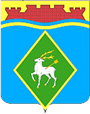 РОССИЙСКАЯ ФЕДЕРАЦИЯРОСТОВСКАЯ ОБЛАСТЬМУНИЦИПАЛЬНОЕ ОБРАЗОВАНИЕ «БЕЛОКАЛИТВИНСКОЕ ГОРОДСКОЕ ПОСЕЛЕНИЕ»АДМИНИСТРАЦИЯ БЕЛОКАЛИТВИНСКОГО ГОРОДСКОГО ПОСЕЛЕНИЯПОСТАНОВЛЕНИЕот 24.11.2023	№ 562г.  Белая КалитваО внесении изменений в постановление Администрации Белокалитвинского городского поселения от 09.11.2017 № 374В соответствии с постановлением Администрации Белокалитвинского городского поселения от 15.03.2018 № 130 «Об утверждении Порядка разработки, реализации и оценки эффективности муниципальных программ Белокалитвинского городского поселения» и распоряжением Администрация  Белокалитвинского городского поселения от 13.11.2018 № 268 «Об утверждении Перечня муниципальных программ Белокалитвинского городского поселения», Администрация Белокалитвинского городского поселения п о с т а н о в л я е т: 1. Внести в постановление Администрации Белокалитвинского городского поселения от 09.11.2017 № 374 «Формирование современной городской среды на 2018-2025 годы на территории Белокалитвинского городского поселения», изложив муниципальную программу в новой редакции согласно приложению к настоящему постановлению. 2. Настоящее постановление вступает в силу после его официального опубликования.3. Контроль за выполнением настоящего постановления возложить на начальника отдела муниципального хозяйства Администрации Белокалитвинского городского поселения В.Г. Крикун.Верно:Начальник общего отдела                                                          М.В. Баранникова«Приложение №1к постановлению Администрации Белокалитвинского городского поселения от 24.11.2023 года № 562»Приложениек постановлению Администрации Белокалитвинского городского поселения от 09 ноября 2017 года № 374»МУНИЦИПАЛЬНАЯ ПРОГРАММА БЕЛОКАЛИТВИНСКОГО ГОРОДСКОГО ПОСЕЛЕНИЯ «Формирование современной городской среды на 2018-2025 годы на территории Белокалитвинского городского поселения»ПАСПОРТМуниципальной программы Белокалитвинского городского поселения «Формирование современной городской среды на 2018-2025 годы на территории Белокалитвинского городского поселения»1. Подпрограмма «Благоустройство общественных территорий Белокалитвинского городского поселения»1.1 Паспорт подпрограммы «Благоустройство общественных территорий Белокалитвинского городского поселения»2. Подпрограмма «Благоустройство дворовых территорий многоквартирных домов Белокалитвинского городского поселения»2.1. Паспорт подпрограммы «Благоустройство дворовых территорий многоквартирных домов Белокалитвинского городского поселения»Раздел 3. Характеристика участия муниципального образования «Белокалитвинское городское поселение» в реализации государственной программы Ростовской области «Формирование комфортной городской среды на территории Ростовской области»Муниципальная программа «Формирование современной городской среды на 2018-2025 годы на территории Белокалитвинского городского поселения» реализуется в рамках национального проекта «Жилье и городская среда». Участие муниципального образования «Белокалитвинское городское поселение» в реализации государственной программы Ростовской области предусмотрено в рамках подпрограммы 1 «Благоустройство общественных территорий Белокалитвинского городского поселения», подпрограммы 2 «Благоустройство дворовых территорий многоквартирных домов Белокалитвинского городского поселения» по следующим направлениям:- благоустройство общественных территорий,- благоустройство дворовых территорий многоквартирных домов.Реализация перечисленных мероприятий осуществляется за счет средств федерального бюджета, областного бюджета, районный бюджет, местный бюджет, внебюджетных средств и иных источников.Сведения о показателях муниципальной программы Белокалитвинского городского поселения «Формирование современной городской среды на 2018-2025 годы на территории Белокалитвинского городского поселения» приведены в приложении №1 к муниципальной программе. Перечень подпрограмм, основных мероприятий, приоритетных основных мероприятий муниципальной программы  Белокалитвинского городского поселения «Формирование современной городской среды на 2018-2025 годы на территории Белокалитвинского городского поселения» приведены в приложении №2 к муниципальной программе. Перечень инвестиционных проектов (объектов капитального строительства, реконструкции и капитального ремонта, находящихся в муниципальной собственности Белокалитвинского городского поселения) приведены в приложении № 3 к муниципальной программе.Расходы местного бюджета на реализацию муниципальной программы «Белокалитвинского городского поселения «Формирование современной городской среды на 2018-2025 годы на территории Белокалитвинского городского поселения» приведены в приложении № 4 к муниципальной программе. Расходы на реализацию муниципальной программы «Белокалитвинского городского поселения «Формирование современной городской среды на 2018-2025 годы на территории Белокалитвинского городского поселения» приведены в приложении № 5 к муниципальной программе.Приложение №1к муниципальной программе Белокалитвинского городского поселения «Формирование комфортной городской среды на территории Белокалитвинского 	городского поселения»Сведения о показателях муниципальной программы, подпрограмм муниципальной программы и их значениях Приложение №2к муниципальной программе Белокалитвинского городского поселения «Формирование комфортной городской среды на территории Белокалитвинского 	городского поселения»Перечень подпрограмм, основных мероприятий, приоритетных основных мероприятий муниципальной программы Белокалитвинского городского поселения «Формирование современной городской среды на территории Белокалитвинского городского поселения»Примечание.ОМ - основное мероприятие.АБГП - Администрация Белокалитвинского городского поселенияПриложение №3к муниципальной программе Белокалитвинского городского поселения «Формирование комфортной городской среды на территории Белокалитвинского 	городского поселения»ПЕРЕЧЕНЬинвестиционных проектов (объектов капитального строительства, реконструкции и капитального ремонта, находящихся в муниципальной собственности Белокалитвинского городского поселения)Приложение № 4к муниципальной программе Белокалитвинского городского поселения «Формирование комфортной городской среды на территории Белокалитвинского 	городского поселения»Расходы местного бюджета на реализацию муниципальной программы Белокалитвинского городского поселения «Формирование современной городской среды на территории Белокалитвинского городского поселения»Примечание.Список используемых сокращений:ВР - вид расходов;ГРБС - главный распорядитель бюджета средств;АБГП - Администрация Белокалитвинского городского поселенияОМ - основное мероприятие;Рз Пр - раздел, подраздел;Х - данные ячейки не заполняются;ЦСР - целевая статья расходов.Приложение №5к муниципальной программе Белокалитвинского городского поселения «Формирование комфортной городской среды на территории Белокалитвинского 	городского поселения»Расходы на реализацию муниципальной программы Администрации Белокалитвинского  городского поселения «Формирование современной городской среды  на территории Белокалитвинского городского поселения»     Начальник общего отдела                                                                                                                            М.В. БаранниковаГлава Администрации Белокалитвинского городского поселенияН.А. ТимошенкоНаименование муниципальной программы Белокалитвинского городского поселения»–Муниципальная программа Белокалитвинского городского поселения «Формирование современной городской среды на 2018-2025 годы на территории Белокалитвинского городского поселения» (далее – муниципальная программа)Ответственный исполнитель подпрограммы –Отдел муниципального хозяйства Администрации Белокалитвинского городского поселенияСоисполнители муниципальной программы БГП –ОтсутствуютУчастники муниципальной программы БГП_Структурные подразделения Администрации Белокалитвинского городского поселенияПодпрограммы муниципальной программы Белокалитвинского городского поселения_1.Благоустройство общественных территорий на территории Белокалитвинского городского поселения2.Благоустройство дворовых территорий многоквартирных домов на территории Белокалитвинского городского поселенияПрограммно-целевые инструменты программы БГП–ОтсутствуютЦели муниципальной программы Белокалитвинского городского поселения–повышение качества и комфорта проживания населения на территории Белокалитвинского городского поселенияЗадачи муниципальной программы Белокалитвинского городского поселения–создание условий для повышения заинтересованности граждан, организаций и иных лиц в реализации мероприятий по благоустройству территории Белокалитвинского городского поселения;- увеличение количества благоустроенных дворовых территорий многоквартирных домов и общественных территорий Белокалитвинского городского поселения, придание территории современного облика, создание благоприятных условий для отдыха, саморазвития и воспитания детей.Целевые индикаторы и показатели муниципальной программы БГП–доля благоустроенных объектов на территории Белокалитвинского городского поселения от общего количества объектов, требующих благоустройстваЭтапы и сроки реализации муниципальной программы Белокалитвинского городского поселения  –2018 – 2025 годы. I этап - 2018 - 2020 годы согласно Стратегии социально-экономического развития Ростовской области, утвержденной постановлением Законодательного Собрания Ростовской области от 30.10.2007 N 2067;II этап - 2021 - 2025 годы согласно Стратегии социально-экономического развития Ростовской области, утверждаемой в соответствии с Федеральным законом от 28.06.2014 N 172-ФЗ "О стратегическом планировании в Российской Федерации"Ресурсное обеспечение муниципальной программы Белокалитвинского городского поселения  –объем финансирования –644 976,3 тыс. рублей, в том числе:в 2018 году – 24 076,3 тыс. рублей;в 2019 году – 135 397,4 тыс. рублей.в 2020 году – 116 878,1 тыс. рублей;в 2021 году – 9 866,7 тыс. рублей;в 2022 году – 133 019,3 тыс. рублей;в 2023 году – 192 548,9 тыс. рублей;в 2024 году – 30 933,0 тыс. рублей;в 2025 году – 2 256,6 тыс. рублей;в том числе: за счет средств областного бюджета – 254 010,6 тыс. рублей, в том числе:в 2018 году - 20 000,1 тыс. рублей;в 2019 году – 53 089,5 тыс. рублей;в 2020 году -  4 671,5 тыс. рублей;в 2021 году – 1 957,2 тыс. рублей;в 2022 году – 3 677,2 тыс. рублей;в 2023 году – 170 015,1 тыс. рублей;в 2024 году – 600,0 тыс. рублей;за счёт средств федерального бюджета –         317 094,1 тыс. рублей, в том числе:в 2018 году – 0,0 тыс. рублей;в 2019 году – 69 878,4 тыс. рублей;в 2020 году – 99 515,7 тыс. рублей;в 2021 году – 0,0 тыс. рублей;в 2022 году – 118 300,0 тыс. рублей;в 2023 году – 0,0 тыс. рублей;в 2024 году – 29 400,0 тыс. рублей;за счёт средств районного бюджета - 7 110,1 тыс. руб.в 2018 году – 3 891,5 тыс. рублей;в 2019 году – 1 818,6 тыс. рублей;в 2020 году – 400,0 тыс. рублей.в 2021 году – 1 000,0 тыс. рублей;в 2022 году – 0,0 тыс. рублей;в 2023 году – 0,0 тыс. рублей;в 2024 году – 0,0 тыс. рублей;за счет средств местных бюджетов – 66 761,5 тыс. рублей, в том числе:в 2018 году – 184,7 тыс. рублей;в 2019 году – 10 610,9 тыс. рублей;в 2020 году – 12 290,9 тыс. рублей.в 2021 году – 6 909,5 тыс. рублей;в 2022 году – 11 042,1 тыс. рублей;в 2023 году – 22 533,8 тыс. рублей;в 2024 году – 933,0 тыс. рублей;в 2025 году – 2 256,6 тыс. рублей.Ожидаемые результаты реализации подпрограммы –Повышение удовлетворенности населения на территории Белокалитвинского городского поселения уровнем благоустройства территории проживания;обеспечение комфортных условий для проживания и отдыха населения на территории Белокалитвинского городского поселения;Наименование подпрограммы-подпрограмма "Благоустройство общественных территорий Ростовской области" (далее - подпрограмма)Ответственный исполнитель подпрограммы-Отдел муниципального хозяйства Администрации Белокалитвинского городского поселенияУчастники подпрограммы-Структурные подразделения Администрации Белокалитвинского городского поселенияПрограммно-целевые инструменты подпрограммы-отсутствуютЦель подпрограммы-повышение благоустроенности общественных территорий Белокалитвинского городского поселенияЗадача1 подпрограммыЗадача2 подпрограммы-увеличение количества благоустроенных общественных территорий Белокалитвинского городского поселения;увеличение количества благоустроенных мест массового отдыха населения (городских парков) на территории Белокалитвинского городского поселенияЦелевые индикаторы и показатели подпрограммы-доля благоустроенных общественных территорий от общего количества общественных территорий Белокалитвинского городского поселения;доля благоустроенных мест массового отдыха населения (городских парков) от общего количества таких территорийЭтапы и сроки реализации подпрограммы-2018 - 2025 годы:I этап - 2018 - 2020 годы согласно Стратегии социально-экономического развития Ростовской области, утвержденной постановлением Законодательного Собрания Ростовской области от 30.10.2007 N 2067;II этап - 2021 - 2025 годы согласно Стратегии социально-экономического развития Ростовской области, утверждаемой в соответствии с Федеральным законом от 28.06.2014 N 172-ФЗ "О стратегическом планировании в Российской Федерации"Ресурсное обеспечение подпрограммы-общий объем финансового обеспечения составляет 644 976,3 тыс. рублей, в том числе:в 2018 году – 24 076,3 тыс. рублей;в 2019 году – 135 397,4 тыс. рублей.в 2020 году – 116 878,1 тыс. рублей;в 2021 году – 9 866,7 тыс. рублей;в 2022 году – 133 019,3 тыс. рублей;в 2023 году – 192 548,9 тыс. рублей;в 2024 году – 30 933,0 тыс. рублей;в 2025 году – 2 256,6 тыс. рублей;в том числе: за счет средств областного бюджета – 254 010,6 тыс. рублей, в том числе:в 2018 году - 20 000,1 тыс. рублей;в 2019 году – 53 089,5 тыс. рублей;в 2020 году – 4 671,5 тыс. рублей;в 2021 году – 1 957,2 тыс. рублей;в 2022 году – 3 677,2 тыс. рублей;в 2023 году – 170 015,1 тыс. рублей;в 2024 году – 600,0 тыс. рублей;за счёт средств федерального бюджета – 317 094,1 тыс. рублей, в том числе:в 2018 году – 0,0 тыс. рублей;в 2019 году – 69 878,4 тыс. рублей;в 2020 году – 99 515,7 тыс. рублей;в 2021 году – 0,0 тыс. рублей;в 2022 году – 118 300,0тыс. рублей;в 2023 году – 0,0 тыс. рублей;в 2024 году – 29 400,0 тыс. рублей;за счёт средств районного бюджета - 7 110,1 тыс. руб.в 2018 году – 3 891,5 тыс. рублей;в 2019 году – 1 818,6 тыс. рублей;в 2020 году – 400,0 тыс. рублей.в 2021 году – 1 000,0 тыс. рублей;в 2022 году – 0,0 тыс. рублей;в 2023 году – 0,0 тыс. рублей;в 2024 году – 0,0 тыс. рублей;за счет средств местных бюджетов – 66 761,5 тыс. рублей, в том числе:в 2018 году – 184,7 тыс. рублей;в 2019 году – 10 610,9 тыс. рублей;в 2020 году – 12 290,9 тыс. рублей.в 2021 году – 6 909,5 тыс. рублей;в 2022 году – 11 042,1 тыс. рублей;в 2023 году – 22 533,8 тыс. рублей;в 2024 году – 933,0 тыс. рублей;в 2025 году – 2 256,6 тыс. рублей.Ожидаемые результаты реализации муниципальной подпрограммы-повышение удовлетворенности населения Белокалитвинского городского поселения уровнем благоустройства общественных территорий Наименование подпрограммы-подпрограмма «Благоустройство дворовых территорий многоквартирных домов Белокалитвинского городского поселения (далее – подпрограмма 2)Ответственный исполнитель подпрограммы-Отдел муниципального хозяйства Администрации Белокалитвинского городского поселенияУчастники подпрограммы-Структурные подразделения Администрации Белокалитвинского городского поселенияПрограммно-целевые инструменты подпрограммы-отсутствуютЦель подпрограммы-повышение благоустройства дворовых территорий многоквартирных домов Белокалитвинского городского поселенияЗадача1 подпрограммыЗадача2 подпрограммыЗадача3 подпрограммы-увеличение количества благоустроенных дворовых территорий многоквартирных домов Белокалитвинского городского поселенияпроведение обучения специалистов жилищно-коммунального хозяйства по вопросам благоустройства;информирование населения по вопросам реализации приоритетного проекта «Формирование комфортной городской среды»;Целевые индикаторы и показатели подпрограммы-доля благоустроенных дворовых территорий многоквартирных домов от общего количества дворовых территорий многоквартирных домов Белокалитвинского городского поселения;доля руководителей и специалистов жилищно-коммунального комплекса в сфере благоустройства, прошедших обучение в специализированных организациях от общего количества руководителей и специалистов жилищно-коммунального комплекса в сфере благоустройства, требующих прохождения обученияЭтапы и сроки реализации подпрограммы-2018 – 2025 годы:I этап – 2018 – 2020 годы согласно Стратегии социально-экономического развития Ростовской области, утвержденной постановлением Законодательного Собрания Ростовской области от 30.10.2007 N 2067;II этап – 2021 – 2025 годы согласно Стратегии социально-экономического развития Ростовской области, утверждаемой в соответствии с Федеральным законом от 28.06.2014 N 172-ФЗ «О стратегическом планировании в Российской Федерации»Ресурсное обеспечение подпрограммы-общий объем финансового обеспечения составляет 0,0тыс. рублей,в том числе: за счет средств областного бюджета – 0,0 тыс. рублей;за счёт средств районного бюджета – 0,0 тыс. рублей за счет средств местных бюджетов – 0,0 тыс. рублейОжидаемые результаты реализации муниципальной подпрограммы-повышение удовлетворенности населения Белокалитвинского городского поселения уровнем благоустройства дворовых территорий многоквартирных домов №п/пНомер и наименование показателяВид показателяЕдиница измеренияЗначения показателейЗначения показателейЗначения показателейЗначения показателейЗначения показателейЗначения показателейЗначения показателейЗначения показателей№п/пНомер и наименование показателяВид показателяЕдиница измерения2017 год2018 год2019 год2020 год2021 год2022 год2023 год2024 год123456789101112Муниципальная программа Белокалитвинского городского поселения «Формирование современной городской среды на 2018-2024 годы на территории Белокалитвинского городского поселения»Муниципальная программа Белокалитвинского городского поселения «Формирование современной городской среды на 2018-2024 годы на территории Белокалитвинского городского поселения»Муниципальная программа Белокалитвинского городского поселения «Формирование современной городской среды на 2018-2024 годы на территории Белокалитвинского городского поселения»Муниципальная программа Белокалитвинского городского поселения «Формирование современной городской среды на 2018-2024 годы на территории Белокалитвинского городского поселения»Муниципальная программа Белокалитвинского городского поселения «Формирование современной городской среды на 2018-2024 годы на территории Белокалитвинского городского поселения»Муниципальная программа Белокалитвинского городского поселения «Формирование современной городской среды на 2018-2024 годы на территории Белокалитвинского городского поселения»Муниципальная программа Белокалитвинского городского поселения «Формирование современной городской среды на 2018-2024 годы на территории Белокалитвинского городского поселения»Муниципальная программа Белокалитвинского городского поселения «Формирование современной городской среды на 2018-2024 годы на территории Белокалитвинского городского поселения»Муниципальная программа Белокалитвинского городского поселения «Формирование современной городской среды на 2018-2024 годы на территории Белокалитвинского городского поселения»Муниципальная программа Белокалитвинского городского поселения «Формирование современной городской среды на 2018-2024 годы на территории Белокалитвинского городского поселения»Муниципальная программа Белокалитвинского городского поселения «Формирование современной городской среды на 2018-2024 годы на территории Белокалитвинского городского поселения»Муниципальная программа Белокалитвинского городского поселения «Формирование современной городской среды на 2018-2024 годы на территории Белокалитвинского городского поселения»1.Доля благоустроенных объектов Белокалитвинского городского поселения от общего количества объектов, требующих благоустройства в Белокалитвинском городском поселенииведомственныйпроцентов--22,2250,066,668087,587,5Подпрограмма 1 «Благоустройство общественных территорий Белокалитвинского городского поселения»Подпрограмма 1 «Благоустройство общественных территорий Белокалитвинского городского поселения»Подпрограмма 1 «Благоустройство общественных территорий Белокалитвинского городского поселения»Подпрограмма 1 «Благоустройство общественных территорий Белокалитвинского городского поселения»Подпрограмма 1 «Благоустройство общественных территорий Белокалитвинского городского поселения»Подпрограмма 1 «Благоустройство общественных территорий Белокалитвинского городского поселения»Подпрограмма 1 «Благоустройство общественных территорий Белокалитвинского городского поселения»Подпрограмма 1 «Благоустройство общественных территорий Белокалитвинского городского поселения»Подпрограмма 1 «Благоустройство общественных территорий Белокалитвинского городского поселения»Подпрограмма 1 «Благоустройство общественных территорий Белокалитвинского городского поселения»Подпрограмма 1 «Благоустройство общественных территорий Белокалитвинского городского поселения»Подпрограмма 1 «Благоустройство общественных территорий Белокалитвинского городского поселения»1.1.Доля благоустроенных общественных территорий от общего количества общественных территорий Белокалитвинского городского поселенияведомственныйпроцентов--25,028,628,68087,587,51.2.Доля обустроенных мест массового отдыха населения (городских парков) от общего количества таких территорийведомственныйпроцентов------3050Подпрограмма 2 «Благоустройство дворовых территорий многоквартирных домов Белокалитвинского городского поселения»Подпрограмма 2 «Благоустройство дворовых территорий многоквартирных домов Белокалитвинского городского поселения»Подпрограмма 2 «Благоустройство дворовых территорий многоквартирных домов Белокалитвинского городского поселения»Подпрограмма 2 «Благоустройство дворовых территорий многоквартирных домов Белокалитвинского городского поселения»Подпрограмма 2 «Благоустройство дворовых территорий многоквартирных домов Белокалитвинского городского поселения»Подпрограмма 2 «Благоустройство дворовых территорий многоквартирных домов Белокалитвинского городского поселения»Подпрограмма 2 «Благоустройство дворовых территорий многоквартирных домов Белокалитвинского городского поселения»Подпрограмма 2 «Благоустройство дворовых территорий многоквартирных домов Белокалитвинского городского поселения»Подпрограмма 2 «Благоустройство дворовых территорий многоквартирных домов Белокалитвинского городского поселения»Подпрограмма 2 «Благоустройство дворовых территорий многоквартирных домов Белокалитвинского городского поселения»Подпрограмма 2 «Благоустройство дворовых территорий многоквартирных домов Белокалитвинского городского поселения»Подпрограмма 2 «Благоустройство дворовых территорий многоквартирных домов Белокалитвинского городского поселения»2.1.Доля благоустроенных дворовых территорий многоквартирных домов от общего количества дворовых территорий многоквартирных домов Белокалитвинского городского поселенияведомственныйпроцентов--------2.2.Доля руководителей и специалистов жилищно-коммунального комплекса в сфере благоустройства, прошедших обучение в специализированных организациях от общего количества руководителей и специалистов жилищно-коммунального комплекса в сфере благоустройства, требующих прохождения обученияведомственныйпроцентов------2050Nп/пНомер и наименование основного мероприятия, приоритетного основного мероприятияСоисполнитель, участник, ответственный за исполнение основного мероприятия муниципальной программыСрок Срок Ожидаемый непосредственный результат (краткое описание)Последствия нереализации основного мероприятия муниципальной программыСвязь с показателями муниципальной программы (подпрограммы)Nп/пНомер и наименование основного мероприятия, приоритетного основного мероприятияСоисполнитель, участник, ответственный за исполнение основного мероприятия муниципальной программыначала реализацииокончания реализацииОжидаемый непосредственный результат (краткое описание)Последствия нереализации основного мероприятия муниципальной программыСвязь с показателями муниципальной программы (подпрограммы)Подпрограмма 1 «Благоустройство общественных территорий Белокалитвинского городского поселения»Подпрограмма 1 «Благоустройство общественных территорий Белокалитвинского городского поселения»Подпрограмма 1 «Благоустройство общественных территорий Белокалитвинского городского поселения»Подпрограмма 1 «Благоустройство общественных территорий Белокалитвинского городского поселения»Подпрограмма 1 «Благоустройство общественных территорий Белокалитвинского городского поселения»Подпрограмма 1 «Благоустройство общественных территорий Белокалитвинского городского поселения»Подпрограмма 1 «Благоустройство общественных территорий Белокалитвинского городского поселения»Подпрограмма 1 «Благоустройство общественных территорий Белокалитвинского городского поселения»Цель подпрограммы 1 «повышение благоустроенности общественных территорий Белокалитвинского городского поселения»Цель подпрограммы 1 «повышение благоустроенности общественных территорий Белокалитвинского городского поселения»Цель подпрограммы 1 «повышение благоустроенности общественных территорий Белокалитвинского городского поселения»Цель подпрограммы 1 «повышение благоустроенности общественных территорий Белокалитвинского городского поселения»Цель подпрограммы 1 «повышение благоустроенности общественных территорий Белокалитвинского городского поселения»Цель подпрограммы 1 «повышение благоустроенности общественных территорий Белокалитвинского городского поселения»Цель подпрограммы 1 «повышение благоустроенности общественных территорий Белокалитвинского городского поселения»Цель подпрограммы 1 «повышение благоустроенности общественных территорий Белокалитвинского городского поселения»Задачи подпрограммы 1 «Увеличение количества благоустроенных общественных территорий Белокалитвинского городского поселения»; «Увеличение количества благоустроенных мест массового отдыха населения (городских парков) на территории Белокалитвинского городского поселения»Задачи подпрограммы 1 «Увеличение количества благоустроенных общественных территорий Белокалитвинского городского поселения»; «Увеличение количества благоустроенных мест массового отдыха населения (городских парков) на территории Белокалитвинского городского поселения»Задачи подпрограммы 1 «Увеличение количества благоустроенных общественных территорий Белокалитвинского городского поселения»; «Увеличение количества благоустроенных мест массового отдыха населения (городских парков) на территории Белокалитвинского городского поселения»Задачи подпрограммы 1 «Увеличение количества благоустроенных общественных территорий Белокалитвинского городского поселения»; «Увеличение количества благоустроенных мест массового отдыха населения (городских парков) на территории Белокалитвинского городского поселения»Задачи подпрограммы 1 «Увеличение количества благоустроенных общественных территорий Белокалитвинского городского поселения»; «Увеличение количества благоустроенных мест массового отдыха населения (городских парков) на территории Белокалитвинского городского поселения»Задачи подпрограммы 1 «Увеличение количества благоустроенных общественных территорий Белокалитвинского городского поселения»; «Увеличение количества благоустроенных мест массового отдыха населения (городских парков) на территории Белокалитвинского городского поселения»Задачи подпрограммы 1 «Увеличение количества благоустроенных общественных территорий Белокалитвинского городского поселения»; «Увеличение количества благоустроенных мест массового отдыха населения (городских парков) на территории Белокалитвинского городского поселения»Задачи подпрограммы 1 «Увеличение количества благоустроенных общественных территорий Белокалитвинского городского поселения»; «Увеличение количества благоустроенных мест массового отдыха населения (городских парков) на территории Белокалитвинского городского поселения»1.1.ОМ 1.1. «Разработка проектной документации по благоустройству общественных территорий Белокалитвинского городского поселения»Отдел муниципального хозяйства АБГП20182024повышение удовлетворенности населения БГП уровнем благоустройства общественных территорийснижение удовлетворенности населения БГП уровнем благоустройства общественных территорий11.2.ОМ 1.2. «Капитальный ремонт объектов культуры и туристических объектов»Отдел муниципального хозяйства АБГП20182024повышение удовлетворенности населения БГП уровнем обустройства объектов культуры и туристических объектовснижение уровня удовлетворенности населения БГП я уровнем обустройства объектов культуры и туристических объектов11.3.ОМ 1.3. «Благоустройство общественных территорий»Отдел муниципального хозяйства АБГП20182024повышение удовлетворенности населения БГП уровнем благоустройства общественных территорийснижение удовлетворенности населения БГП уровнем благоустройства общественных территорий БГП11.4.ОМ 1.4. «Организация пунктов сбора предложений по комфортной среде»Отдел муниципального хозяйства АБГП20182024повышение уровня вовлечения граждан для соучастия в мероприятиях по благоустройства общественных территорийснижение вовлечения граждан для соучастия в мероприятиях по благоустройства общественных территорий11.5.ОМ 1.5. «Услуги строительного контроля»Отдел муниципального хозяйства АБГП20182024повышение качества строительного и авторского контроля по объектам благоустройства общественных территорийснижение качества строительного и авторского контроля по объектам благоустройства общественных территорий11.6.ОМ 1.6. «Благоустройство общественных территорий (приобретение и установка предметов благоустройства)»Отдел муниципального хозяйства АБГП20182024повышение удовлетворенности населения БГП уровнем благоустройства общественных территорийснижение удовлетворенности населения БГП уровнем благоустройства общественных территорий БГП1.7.ОМ 1.7. «Реализация инициативных проектов»Отдел муниципального хозяйства АБГП20182024повышение удовлетворенности населения БГП уровнем благоустройства общественных территорийснижение удовлетворенности населения БГП уровнем благоустройства общественных территорий БГП1.8.Благоустройство и содержание территорииОтдел муниципального хозяйства АБГП20202024повышение удовлетворенности населения БГП уровнем благоустройства общественных территорийснижение удовлетворенности населения БГП уровнем благоустройства общественных территорий БГП1.9.Выполнение сметного расчета стоимости ремонта, капитального ремонта и реконструкции памятников и мемориаловОтдел муниципального хозяйства АБГП20212024повышение удовлетворенности населения БГП уровнем благоустройства общественных территорийснижение удовлетворенности населения БГП уровнем благоустройства общественных территорий БГП1.10Создание комфортной среды в малых городах и исторических поселениях победителях Всероссийского конкурса лучших проектов создания комфортной городской средыОтдел муниципального хозяйства АБГП20222022повышение удовлетворенности населения БГП уровнем благоустройства территорийснижение удовлетворенности населения БГП уровнем благоустройства территорий БГП1.11Обеспечение общественного порядка и антитеррористических мероприятий в местах массового пребывания людейОтдел муниципального хозяйства АБГП20222022повышение удовлетворенности населения БГП уровнем благоустройства территорийснижение удовлетворенности населения БГП уровнем благоустройства территорий БГППодпрограмма 2 "Благоустройство дворовых территорий многоквартирных домов Белокалитвинского городского поселения"Подпрограмма 2 "Благоустройство дворовых территорий многоквартирных домов Белокалитвинского городского поселения"Подпрограмма 2 "Благоустройство дворовых территорий многоквартирных домов Белокалитвинского городского поселения"Подпрограмма 2 "Благоустройство дворовых территорий многоквартирных домов Белокалитвинского городского поселения"Подпрограмма 2 "Благоустройство дворовых территорий многоквартирных домов Белокалитвинского городского поселения"Подпрограмма 2 "Благоустройство дворовых территорий многоквартирных домов Белокалитвинского городского поселения"Подпрограмма 2 "Благоустройство дворовых территорий многоквартирных домов Белокалитвинского городского поселения"Подпрограмма 2 "Благоустройство дворовых территорий многоквартирных домов Белокалитвинского городского поселения"Цель подпрограммы 2 «повышение благоустройства дворовых территорий многоквартирных домов Белокалитвинского городского поселения»Цель подпрограммы 2 «повышение благоустройства дворовых территорий многоквартирных домов Белокалитвинского городского поселения»Цель подпрограммы 2 «повышение благоустройства дворовых территорий многоквартирных домов Белокалитвинского городского поселения»Цель подпрограммы 2 «повышение благоустройства дворовых территорий многоквартирных домов Белокалитвинского городского поселения»Цель подпрограммы 2 «повышение благоустройства дворовых территорий многоквартирных домов Белокалитвинского городского поселения»Цель подпрограммы 2 «повышение благоустройства дворовых территорий многоквартирных домов Белокалитвинского городского поселения»Цель подпрограммы 2 «повышение благоустройства дворовых территорий многоквартирных домов Белокалитвинского городского поселения»Цель подпрограммы 2 «повышение благоустройства дворовых территорий многоквартирных домов Белокалитвинского городского поселения»Задачи подпрограммы 2 «Увеличение количества благоустроенных дворовых территорий многоквартирных домов Белокалитвинского городского поселения»; «Проведение обучения специалистов жилищно-коммунального хозяйства по вопросам благоустройства»; «Информирование населения по вопросам реализации приоритетного проекта "Формирование комфортной городской среды"»Задачи подпрограммы 2 «Увеличение количества благоустроенных дворовых территорий многоквартирных домов Белокалитвинского городского поселения»; «Проведение обучения специалистов жилищно-коммунального хозяйства по вопросам благоустройства»; «Информирование населения по вопросам реализации приоритетного проекта "Формирование комфортной городской среды"»Задачи подпрограммы 2 «Увеличение количества благоустроенных дворовых территорий многоквартирных домов Белокалитвинского городского поселения»; «Проведение обучения специалистов жилищно-коммунального хозяйства по вопросам благоустройства»; «Информирование населения по вопросам реализации приоритетного проекта "Формирование комфортной городской среды"»Задачи подпрограммы 2 «Увеличение количества благоустроенных дворовых территорий многоквартирных домов Белокалитвинского городского поселения»; «Проведение обучения специалистов жилищно-коммунального хозяйства по вопросам благоустройства»; «Информирование населения по вопросам реализации приоритетного проекта "Формирование комфортной городской среды"»Задачи подпрограммы 2 «Увеличение количества благоустроенных дворовых территорий многоквартирных домов Белокалитвинского городского поселения»; «Проведение обучения специалистов жилищно-коммунального хозяйства по вопросам благоустройства»; «Информирование населения по вопросам реализации приоритетного проекта "Формирование комфортной городской среды"»Задачи подпрограммы 2 «Увеличение количества благоустроенных дворовых территорий многоквартирных домов Белокалитвинского городского поселения»; «Проведение обучения специалистов жилищно-коммунального хозяйства по вопросам благоустройства»; «Информирование населения по вопросам реализации приоритетного проекта "Формирование комфортной городской среды"»Задачи подпрограммы 2 «Увеличение количества благоустроенных дворовых территорий многоквартирных домов Белокалитвинского городского поселения»; «Проведение обучения специалистов жилищно-коммунального хозяйства по вопросам благоустройства»; «Информирование населения по вопросам реализации приоритетного проекта "Формирование комфортной городской среды"»Задачи подпрограммы 2 «Увеличение количества благоустроенных дворовых территорий многоквартирных домов Белокалитвинского городского поселения»; «Проведение обучения специалистов жилищно-коммунального хозяйства по вопросам благоустройства»; «Информирование населения по вопросам реализации приоритетного проекта "Формирование комфортной городской среды"»2.1.ОМ 2.1. «Благоустройство дворовых территорий многоквартирных домов»Отдел муниципального хозяйства АБГП20182024повышение удовлетворенности населения БГП уровнем благоустройства дворовых территорий многоквартирных домовснижение удовлетворенности населения БГП уровнем благоустройства дворовых территорий многоквартирных домов БГП22.2.ОМ 2.2. «Обучение руководителей и специалистов жилищно-коммунального комплекса в сфере благоустройства»Отдел муниципального хозяйства АБГП Финансово-экономический отдел АБГП20212024повышение качества жилищно-коммунальных услугснижение качества жилищно-коммунальных услуг2№ п/пНаименование инвестиционного проектаОтветственный исполнитель, соисполнитель, участникНомер и дата положительного заключения государственной (негосударственной) экспертизыИсточникифинансированияСметная стоимость в ценах соответствующих лет, тыс. рублейобъем бюджетных ассигнований по годам реализации муниципальной программыобъем бюджетных ассигнований по годам реализации муниципальной программыобъем бюджетных ассигнований по годам реализации муниципальной программыобъем бюджетных ассигнований по годам реализации муниципальной программыобъем бюджетных ассигнований по годам реализации муниципальной программыобъем бюджетных ассигнований по годам реализации муниципальной программыобъем бюджетных ассигнований по годам реализации муниципальной программыобъем бюджетных ассигнований по годам реализации муниципальной программы№ п/пНаименование инвестиционного проектаОтветственный исполнитель, соисполнитель, участникНомер и дата положительного заключения государственной (негосударственной) экспертизыИсточникифинансированияСметная стоимость в ценах соответствующих лет, тыс. рублей2018 год2019 год2020 год2021 год2022 год2022 год2023 год2024 год1234567891011111213Муниципальная программа «Формирование современной городскойсреды на территории БГП»Администрация Белокалитвинского городского поселенияХвсего32 970,7-32 970,7------Муниципальная программа «Формирование современной городскойсреды на территории БГП»Администрация Белокалитвинского городского поселенияХместный бюджет1 978,3-1 978,3------Муниципальная программа «Формирование современной городскойсреды на территории БГП»Администрация Белокалитвинского городского поселенияХрайонный бюджет---------Муниципальная программа «Формирование современной городскойсреды на территории БГП»Администрация Белокалитвинского городского поселенияХобластной бюджет30 992,4-30 992,4------Муниципальная программа «Формирование современной городскойсреды на территории БГП»Администрация Белокалитвинского городского поселенияХфедеральный бюджет <3>---------Подпрограмма 1. "Благоустройство общественных территорий Белокалитвинского городского поселения»Подпрограмма 1. "Благоустройство общественных территорий Белокалитвинского городского поселения»Подпрограмма 1. "Благоустройство общественных территорий Белокалитвинского городского поселения»Подпрограмма 1. "Благоустройство общественных территорий Белокалитвинского городского поселения»Подпрограмма 1. "Благоустройство общественных территорий Белокалитвинского городского поселения»Подпрограмма 1. "Благоустройство общественных территорий Белокалитвинского городского поселения»Подпрограмма 1. "Благоустройство общественных территорий Белокалитвинского городского поселения»Подпрограмма 1. "Благоустройство общественных территорий Белокалитвинского городского поселения»Подпрограмма 1. "Благоустройство общественных территорий Белокалитвинского городского поселения»Подпрограмма 1. "Благоустройство общественных территорий Белокалитвинского городского поселения»Подпрограмма 1. "Благоустройство общественных территорий Белокалитвинского городского поселения»Подпрограмма 1. "Благоустройство общественных территорий Белокалитвинского городского поселения»Подпрограмма 1. "Благоустройство общественных территорий Белокалитвинского городского поселения»Капитальный ремонт объектов культуры и туристических объектов: благоустройство территории земельного участка примыкающего с северо-востока к земельному участку, расположенного по адресу: Ростовская область, г. Белая Калитва, ул. Театральная,1Администрация Белокалитвинского городского поселенияХвсего32 970,732 970,7------Капитальный ремонт объектов культуры и туристических объектов: благоустройство территории земельного участка примыкающего с северо-востока к земельному участку, расположенного по адресу: Ростовская область, г. Белая Калитва, ул. Театральная,1Администрация Белокалитвинского городского поселенияХместный бюджет1 978,31 978,3------Капитальный ремонт объектов культуры и туристических объектов: благоустройство территории земельного участка примыкающего с северо-востока к земельному участку, расположенного по адресу: Ростовская область, г. Белая Калитва, ул. Театральная,1Администрация Белокалитвинского городского поселенияХрайонный бюджет--------Капитальный ремонт объектов культуры и туристических объектов: благоустройство территории земельного участка примыкающего с северо-востока к земельному участку, расположенного по адресу: Ростовская область, г. Белая Калитва, ул. Театральная,1Администрация Белокалитвинского городского поселенияХобластной бюджет30 992,430 992,4------Капитальный ремонт объектов культуры и туристических объектов: благоустройство территории земельного участка примыкающего с северо-востока к земельному участку, расположенного по адресу: Ростовская область, г. Белая Калитва, ул. Театральная,1Администрация Белокалитвинского городского поселенияХфедеральный бюджет <3>--------Номер и наименование подпрограммы, основного мероприятия, приоритетного основного мероприятияОтветственный исполнитель, соисполнители, участникиКод бюджетной классификации расходовКод бюджетной классификации расходовКод бюджетной классификации расходовКод бюджетной классификации расходовОбъем расходов, всего(тыс. рублей)В том числе по годам реализации муниципальной программы В том числе по годам реализации муниципальной программы В том числе по годам реализации муниципальной программы В том числе по годам реализации муниципальной программы В том числе по годам реализации муниципальной программы В том числе по годам реализации муниципальной программы В том числе по годам реализации муниципальной программы В том числе по годам реализации муниципальной программы Номер и наименование подпрограммы, основного мероприятия, приоритетного основного мероприятияОтветственный исполнитель, соисполнители, участникиГРБСРзПрЦСРВРОбъем расходов, всего(тыс. рублей)2018 год2019 год2020 год2021 год2022 год2023 год2024 год2025 год123456789101112131415Муниципальная программа Белокалитвинского городского поселения "Формирование современной городской среды на территории Белокалитвинского городского поселения"всегохххх388 753,8184,710 610,912 290,96 909,5133 019,3192 548,930 933,02 256,6Муниципальная программа Белокалитвинского городского поселения "Формирование современной городской среды на территории Белокалитвинского городского поселения"из них неисполненные расходные обязательства отчетного финансового годахххх0,00,00,00,00,00,00,00,00,0Муниципальная программа Белокалитвинского городского поселения "Формирование современной городской среды на территории Белокалитвинского городского поселения"АБГП951ххх388 753,8184,710 610,912 290,96 909,5133 019,3192 548,930 933,02 256,6Подпрограмма 1 "Благоустройство общественных территорий БГП"АБГП951ххх388 753,8184,710 610,912 290,96 909,5133 019,3192 548,930 933,02 256,6ОМ 1.1. «Разработка проектной документации по благоустройству общественных территорий БГП»АБГП951ххх33 217,30,07 997,59 706,41 530,06 063,46 220,00,01 700,01.1.1.Разработка ПСД на объект Благоустройство парка культуры и отдыха им. Маяковского по адресу: Ростовская область, г. Белая Калитва, ул. ПарковаяАБГП9510503хх6 620,00,04 480,00,01 100,00,01 040,00,00,01.1.2. Изготовление дендропланаАБГП9510503хх175,40,030,485,060,00,00,00,00,01.1.3. Разработка ПСД на объект «Благоустройство территории земельного участка расположенного по адресу: Ростовская область, г. Белая Калитва, ул. Российская, сквер возле ЗАГСАБГП9510503хх1 823,40,00,00,00,01 823,40,00,00,01.1.4.Разработка ПСД по объекту: Площадь Майдан,  г. Белая Калитва, ул. Большая (благоустройство)АБГП9510503хх3 087,10,0947,12 140,00,00,00,00,00,01.1.5. Разработка ПСД по объекту: Благоустройство общественной территории сквер «Памяти воинам афганцам» по адресу: Ростовская область, г. Белая Калитва, ул. ЭнтузиастовАБГП951ххх2 180,00,02 180,00,00,00,00,00,00,01.1.6. Разработка ПСД по объекту: Сквер «70 лет Победы», расположенный по адресу: Ростовская область, г. Белая Калитва, ул. Заречная 19 а (благоустройство)АБГП951ххх2 200,00,00,02 200,00,00,00,00,00,01.1.7. Разработка дизайн-проектапо благоустройству территории земельного участка, расположенного по адресу: Ростовская область, г. Белая Калитва, ул. Заречная, 19аАБГП951ххх360,00,0360,00,00,00,00,00,00,01.1.8 Разработка проектно-сметной документации и дизайн-проектаАБГП951ххх16 651,40,00,05 281,4250,04 240,05 180,00,01 700,01.1.9 Составление сметного расчета стоимости разработки проектных и изыскательских работ и прохождение проверки достоверности определения стоимости проектных и изыскательских работ, составление технического задания по объекту: «Капитальный ремонт набережной, расположенной по адресу: Ростовская область, г. Белая Калитва, ул. Парковая 1б».АБГП951ххх120,00,00,00,0120,00,00,00,00,0ОМ 1.2. «Капитальный ремонт объектов культуры и туристических объектов»АБГП9510503хх1 978,30,01 978,30,00,00,00,00,00,01.2.1 Капитальный ремонт объектов культуры и туристических объектов: благоустройство территории земельного участка примыкающего с северо-востока к земельному участку, расположенного по адресу: Ростовская область, г. Белая Калитва, ул. Театральная,1АБГП951050312 1 F2 S41302431 978,30,01 978,30,00,00,00,00,00,01.2.2. Капитальный ремонт объектов культуры и туристических объектов благоустройство территории земельного участка, расположенного по адресу: Ростовская область, г. Белая Калитва, ул. Парковая, д.1АБГП9510503хх0,00,00,00,00,00,00,00,00,0ОМ 1.3. «Благоустройство общественных территорий»АБГПхххх30 276,50,0131,9111,60,00,00,030 033,00,01.3.1 Благоустройство общественной территории сквер «Памяти воинам афганцам» по адресу: Ростовская область, г. Белая Калитва, ул. ЭнтузиастовАБГП951050312 1 F2 55551244131,90,0131,90,00,00,00,00,00,01.3.2 Сквер «70 лет Победы», расположенный по адресу: Ростовская область, г. Белая Калитва, ул. Заречная, 19 а (благоустройство)АБГП951050312 1 F2 5555124438,10,00,038,10,00,00,00,00,01.3.3 Площадь Майдан, г. Белая Калитва, ул. Большая (благоустройство)АБГП951050312 1 F2 5555124473,50,00,073,50,00,00,00,00,01.3.4 Благоустройство общественной территорииАБГП951050312 1 F2 5555124430 033,00,00,00,00,00,00,030 033,00,01.3.5. Благоустройство парка культуры и отдыха им. МаяковскогоАБГП951050312 1 F2 555512440,00,00,00,00,00,00,00,00,0ОМ 1.4. «Организация пунктов сбора предложений по комфортной среде»АБГП951ххх45,845,80,00,00,00,00,00,00,0ОМ 1.5 «Услуги строительного контроля»АБГП951ххх6 090,8138,9503,2637,10,01 261,23 550,40,00,01.5.1 Строительный контроль по земельному участку, расположенному по адресу: Ростовская область, г. Белая Калитва в районе ул. Театральная,1АБГП951ххх298,1138,9159,20,00,00,00,00,00,01.5.2 Строительный контроль и авторский надзор туристических объектов и объектов культурыАБГП951ххх344,00,0344,00,00,00,00,00,00,01.5.3.Строительный контроль и авторский надзор по скверамАБГП951ххх5 448,70,00,0637,10,01 261,23 550,40,00,0ОМ 1.6. «Благоустройство общественных территорий (приобретение и установка предметов благоустройства)»АБГП951ххх2 295,20,00,0273,01 142,20,0880,00,00,01.6.1. Приобретение оборудования для светового экрана в сквер им СафароваАБГП951ххх154,00,00,0154,00,00,00,00,00,01.6.2. Приобретение крышек светильниковАБГП951ххх269,00,00,0119,0150,00,00,00,00,01.6.3. Приобретение и установка ограждения в сквере «70 лет Победы»АБГП951ххх895,80,00,00,0895,80,00,00,00,01.6.4. Приобретение беседок в целях дополнения художественной композиции площади «Майдан»АБГП951ххх96,40,00,00,096,40,00,00,00,01.6.5. Приобретение светильниковАБГП951ххх50,00,00,00,00,00,050,00,00,01.6.6. Приобретение скульптурАБГП951ххх330,00,00,00,00,00,0330,00,00,01.6.7. Приобретение и установка детского и спортивного оборудования для благоустройства детской площадки по ул. Энтузиастов, д. 1АБГП951ххх500,00,00,00,00,00,0500,00,00,0ОМ 1.7 «Реализация инициативных проектов»АБГП951ххх15 161,60,00,01 076,22 420,96 137,64 526,9500,0500,01.7.1 Проведение мероприятий по оценке достоверности определения сметной стоимости, услуги строительного контроля и авторского надзора, разработка проектно-сметной документацииАБГП951ххх3 185,60,00,0336,01 048,6400,0401,0500,0500,01.7.2. Реализация инициативных проектовАБГП951ххх1 958,80,00,0740,21 218,60,00,00,00,01.7.2.1. Реализация инициативных проектов - Благоустройство спортивной площадки в парке «Молодежный» по адресу: Ростовская область, г. Белая Калитва, на расстоянии 36,0 м на север от многоквартирного жилого дома № 10/1 по ул. РоссийскаяАБГП951ххх558,50,00,0558,50,00,00,00,00,01.7.2.2. Благоустройство площадки на территории парка «Молодежный» по адресу: Ростовская область, г. Белая Калитва, на расстоянии 36,0 м на север от многоквартирного жилого дома № 10/1 по ул. РоссийскаяАБГП951ххх181,70,00,0181,70,00,00,00,00,01.7.2.3. Благоустройство земельного участка, расположенного по адресу: Российская Федерация, Ростовская область, Белокалитвинский район, Белокалитвинское городское поселение, город Белая Калитва, ул. Чернышевского, участок № 8г.АБГП951ххх1 218,60,00,00,01 218,60,00,00,00,01.7.3 Ремонт стелы «Хлеборобам», выполнение дополнительных работАБГП951ххх153,70,00,00,0153,70,00,00,00,01.7.4. Благоустройство земельного участка, расположенного по адресу: Российская Федерация, Ростовская область, Белокалитвинский район, Белокалитвинское городское поселение, г. Белая Калитва, ул. Матросова, земельный участок № 2аАБГП951ххх2 742,80,00,00,00,02 742,80,00,00,01.7.5. Благоустройство земельного участка, расположенного по адресу: Ростовская область, Белокалитвинский район, Белокалитвинское городское поселение, г. Белая Калитва, ул. Калинина, участок № 11 аАБГП951ххх2 994,80,00,00,00,02 994,80,00,00,0ОМ 1.7.6. Реализация инициативных проектов - Благоустройство земельного участка, расположенного по адресу: Российская Федерация, Ростовская область, Белокалитвинский район, Белокалитвинское городское поселение, г. Белая Калитва, ул. Вокзальная, земельный участок №381аАБГП951ххх2 687,60,00,00,00,00,02 687,60,00,0ОМ 1.7.6. Реализация инициативных проектов - Благоустройство земельного участка, расположенного по адресу: Российская Федерация, Ростовская область, Белокалитвинский район, Белокалитвинское городское поселение, г. Белая Калитва, ул. Чернышевского, 8в"АБГП951ххх1 438,30,00,00,00,00,01 438,30,00,0ОМ 1.8 «Благоустройство и содержание территории»АБГП951ххх5 636,00,00,0486,62282,81 155,61 254,4400,056,61.8.1. Декоративное оформлениеАБГП951ххх450,00,00,00,0450,00,00,00,00,01.8.2. Наглядная агитацияАБГП951ххх1 318,00,00,0486,6394,5209,1227,80,00,01.8.3. Монтаж баннеровАБГП951ххх11,50,00,00,011,50,00,00,00,01.8.4. Ремонт памятникаАБГП951ххх597,00,00,00,00,00,0597,00,00,01.8.5 Благоустройство земельного участкаАБГП951ххх880,40,00,00,0880,40,00,00,00,01.8.5.1 Благоустройство территории по ул. Машиностроителей, 9,10,11,12АБГП951ххх546,40,00,00,0546,40,00,00,00,01.8.6. Благоустройство территории паркаАБГП951ххх646,30,00,00,00,0216,7429,60,00,01.8.7. Ремонт военной техникиАБГП951ххх1 186,40,00,00,00,0729,80,0400,056,6ОМ 1.9 «Выполнение сметного расчета стоимости ремонта, капитального ремонта и реконструкции памятников и мемориалов»АБГП951ххх80,00,00,00,080,00,00,00,00,0ОМ 1.10 «Создание комфортной среды в малых городах и исторических поселениях победителях Всероссийского конкурса лучших проектов создания комфортной городской среды («Благоустройство парка культуры и отдыха им. Маяковского»)»АБГП9510503121F25424024470 000,000,00,00,00,070 000,000,00,00,0ОМ 1.10 «Создание комфортной среды в малых городах и исторических поселениях победителях Всероссийского конкурса лучших проектов создания комфортной городской среды («Благоустройство парка культуры и отдыха им. Маяковского»)»АБГП9510503121F25424F24448 300,000,00,00,00,048 300,000,00,00,0ОМ 1.10 «Создание комфортной среды в малых городах и исторических поселениях победителях Всероссийского конкурса лучших проектов создания комфортной городской среды («Благоустройство парка культуры и отдыха им. Маяковского»)»АБГП9510503121F2S1270244176 117,20,00,00,00,00,0176 117,20,00,0ОМ 1.11 «Обеспечение общественного порядка и антитеррористических мероприятий в местах массового пребывания людей»АБГП951ххх101,50,00,00,00,0101,50,00,00,0Подпрограмма 2 "Благоустройство дворовых территорий многоквартирных домов Белокалитвинского городского поселения"АБГП951ххх0,00,00,00,00,00,00,00,00,0ОМ 2.1. «Благоустройство дворовых территорий многоквартирных домов»АБГП9510503хх0,00,00,00,00,00,00,00,00,0ОМ 2.2.«Обучение руководителей и специалистов жилищно-коммунального комплекса в сфере благоустройства»АБГП951ххх0,00,00,00,00,00,00,00,00,0ОМ 2.3. «Проведение научно-практических конференций, семинаров, форумов, "круглых столов" в сфере благоустройства с участием заинтересованных граждан, организаций и иных лиц»АБГП951ххх0,00,00,00,00,00,00,00,00,0Наименование муниципальной программы, номер и наименование подпрограммыИсточники финансированияОбъем расходов, всего (тыс. рублей)В том числе по годам реализации муниципальной программыВ том числе по годам реализации муниципальной программыВ том числе по годам реализации муниципальной программыВ том числе по годам реализации муниципальной программыВ том числе по годам реализации муниципальной программыВ том числе по годам реализации муниципальной программыВ том числе по годам реализации муниципальной программыВ том числе по годам реализации муниципальной программыНаименование муниципальной программы, номер и наименование подпрограммыИсточники финансированияОбъем расходов, всего (тыс. рублей)2018 год2019 год2020 год2021 год2022 год2023 год2024 год2025 год1234567891011Муниципальная программа Белокалитвинского городского поселения "Формирование современной городской среды на территории Белокалитвинское"всего644 976,324 076,30135 397,40116 878,109 866,70133 019,3192 548,930 933,002 256,6Муниципальная программа Белокалитвинского городского поселения "Формирование современной городской среды на территории Белокалитвинское"районный бюджет7 110,13 891,501 818,60400,001 000,000,000,00,000,0Муниципальная программа Белокалитвинского городского поселения "Формирование современной городской среды на территории Белокалитвинское"областной бюджет254 010,620 000,1053 089,504 671,501 957,203 677,20170 015,1600,000,0Муниципальная программа Белокалитвинского городского поселения "Формирование современной городской среды на территории Белокалитвинское"федеральный бюджет317 094,10,0069 878,4099 515,700,00118 300,000,029 400,000,0Муниципальная программа Белокалитвинского городского поселения "Формирование современной городской среды на территории Белокалитвинское"местный бюджет66 761,5184,7010 610,9012 290,906 909,5011 042,122 533,8933,002 256,6Подпрограмма 1 "Благоустройство общественных территорий Белокалитвинского городского поселения"всего644 976,324 076,30135 397,40116 878,109 866,70133 019,3192 548,930 933,002 256,6Подпрограмма 1 "Благоустройство общественных территорий Белокалитвинского городского поселения"районный бюджет7 110,13 891,501 818,60400,001 000,000,000,00,000,0Подпрограмма 1 "Благоустройство общественных территорий Белокалитвинского городского поселения"областной бюджет254 010,620 000,1053 089,504 671,501 957,203 677,20170 015,1600,000,0Подпрограмма 1 "Благоустройство общественных территорий Белокалитвинского городского поселения"федеральный бюджет317 094,10,0069 878,4099 515,700,00118 300,000,029 400,000,0Подпрограмма 1 "Благоустройство общественных территорий Белокалитвинского городского поселения"местный бюджет66 761,5184,7010 610,9012 290,906 909,5011 042,122 533,8933,002 256,6ОМ 1.1. «Разработка проектной документации по благоустройству общественных территорий БГП»всего35 157,30,008 537,5010 106,402 530,006 063,406 220,00,001 700,0ОМ 1.1. «Разработка проектной документации по благоустройству общественных территорий БГП»районный бюджет1 940,000,00540,00400,001 000,000,000,000,000,00ОМ 1.1. «Разработка проектной документации по благоустройству общественных территорий БГП»областной бюджет0,000,000,000,000,000,000,000,000,00ОМ 1.1. «Разработка проектной документации по благоустройству общественных территорий БГП»федеральный бюджет0,000,000,000,000,000,000,000,000,0ОМ 1.1. «Разработка проектной документации по благоустройству общественных территорий БГП»местный бюджет33 217,30,007 997,509 706,401 530,006 063,406 220,00,001 700,0ОМ 1.2. «Капитальный ремонт объектов культуры и туристических объектов»всего32 970,700,0032 970,700,000,000,000,000,000,0ОМ 1.2. «Капитальный ремонт объектов культуры и туристических объектов»районный бюджет0,000,000,000,000,000,000,000,000,0ОМ 1.2. «Капитальный ремонт объектов культуры и туристических объектов»областной бюджет30 992,400,0030 992,400,000,000,000,000,000,0ОМ 1.2. «Капитальный ремонт объектов культуры и туристических объектов»федеральный бюджет0,000,000,000,000,000,000,000,000,0ОМ 1.2. «Капитальный ремонт объектов культуры и туристических объектов»местный бюджет1 978,300,001 978,300,000,000,000,000,000,0ОМ 1.3. «Благоустройство общественных территорий»всего248 968,923 891,6093 386,00101 658,300,000,000,030 033,000,0ОМ 1.3. «Благоустройство общественных территорий»районный бюджет5 170,103 891,501 278,600,000,000,000,000,000,0ОМ 1.3. «Благоустройство общественных территорий»областной бюджет44 728,220 000,1022 097,102 031,000,000,000,0600,000,0ОМ 1.3. «Благоустройство общественных территорий»федеральный бюджет198 794,10,0069 878,4099 515,700,000,000,029 400,000,0ОМ 1.3. «Благоустройство общественных территорий»местный бюджет276,50,00131,90111,600,000,000,033,000,0ОМ 1.3.5. Благоустройство парка культуры и отдыха им. Маяковскоговсего0,00,00,00,00,000,000,00,000,0ОМ 1.3.5. Благоустройство парка культуры и отдыха им. Маяковскогорайонный бюджет0,00,00,00,000,000,000,000,000,0ОМ 1.3.5. Благоустройство парка культуры и отдыха им. Маяковскогообластной бюджет0,00,00,00,00,000,000,00,000,0ОМ 1.3.5. Благоустройство парка культуры и отдыха им. Маяковскогофедеральный бюджет0,00,000,00,00,000,000,000,000,0ОМ 1.3.5. Благоустройство парка культуры и отдыха им. Маяковскогоместный бюджет0,00,000,00,00,000,000,00,000,0ОМ 1.4. «Организация пунктов сбора предложений по комфортной среде»всего45,8045,800,000,000,000,000,000,000,0ОМ 1.4. «Организация пунктов сбора предложений по комфортной среде»районный бюджет0,000,000,000,000,000,000,000,000,0ОМ 1.4. «Организация пунктов сбора предложений по комфортной среде»областной бюджет0,000,000,000,000,000,000,000,000,0ОМ 1.4. «Организация пунктов сбора предложений по комфортной среде»федеральный бюджет0,000,000,000,000,000,000,000,000,0ОМ 1.4. «Организация пунктов сбора предложений по комфортной среде»местный бюджет45,8045,800,000,000,000,000,000,000,0ОМ 1.5. «Услуги строительного контроля»всего6 090,8138,90503,20637,100,001 261,23 550,40,000,0ОМ 1.5. «Услуги строительного контроля»районный бюджет0,000,000,000,000,000,000,000,000,0ОМ 1.5. «Услуги строительного контроля»областной бюджет0,000,000,000,000,000,000,000,000,0ОМ 1.5. «Услуги строительного контроля»федеральный бюджет0,000,000,000,000,000,000,000,000,0ОМ 1.5. «Услуги строительного контроля»местный бюджет6 090,8138,90503,20637,100,001 261,23 550,40,000,0ОМ 1.6. «Благоустройство общественных территорий (приобретение и установка предметов благоустройства)»всего2 295,00,000,00273,001 142,200,00880,00,000,0ОМ 1.6. «Благоустройство общественных территорий (приобретение и установка предметов благоустройства)»районный бюджет0,000,000,000,000,000,000,000,000,0ОМ 1.6. «Благоустройство общественных территорий (приобретение и установка предметов благоустройства)»областной бюджет0,000,000,000,000,000,000,000,000,0ОМ 1.6. «Благоустройство общественных территорий (приобретение и установка предметов благоустройства)»федеральный бюджет0,000,000,000,000,000,000,000,000,0ОМ 1.6. «Благоустройство общественных территорий (приобретение и установка предметов благоустройства)»местный бюджет2 295,00,000,00273,001 142,200,00880,00,000,0ОМ 1.7. «Реализация инициативных проектов»всего19 759,30,000,003 716,704 378,106 137,64 526,9500,00500,0ОМ 1.7. «Реализация инициативных проектов»районный бюджет0,000,000,000,000,000,000,000,000,0ОМ 1.7. «Реализация инициативных проектов»областной бюджет11 330,90,000,00 2 640,501 957,203 677,23 056,00,000,0ОМ 1.7. «Реализация инициативных проектов»федеральный бюджет0,000,000,000,000,000,000,000,000,0ОМ 1.7. «Реализация инициативных проектов»местный бюджет8 428,40,000,001 076,202 420,902 460,401 470,9500,00500,0ОМ 1.7.2.3 Реализация инициативных проектов -Благоустройство земельного участка, расположенного по адресу: Российская Федерация, Ростовская область, Белокалитвинский район, Белокалитвинское городское поселение, город Белая Калитва, ул. Чернышевского, участок № 8г.всего3 175,800,000,000,003 175,800,000,000,000,0ОМ 1.7.2.3 Реализация инициативных проектов -Благоустройство земельного участка, расположенного по адресу: Российская Федерация, Ростовская область, Белокалитвинский район, Белокалитвинское городское поселение, город Белая Калитва, ул. Чернышевского, участок № 8г.районный бюджет0,000,000,000,000,000,000,000,000,0ОМ 1.7.2.3 Реализация инициативных проектов -Благоустройство земельного участка, расположенного по адресу: Российская Федерация, Ростовская область, Белокалитвинский район, Белокалитвинское городское поселение, город Белая Калитва, ул. Чернышевского, участок № 8г.областной бюджет1 957,200,000,000,001 957,200,000,000,000,0ОМ 1.7.2.3 Реализация инициативных проектов -Благоустройство земельного участка, расположенного по адресу: Российская Федерация, Ростовская область, Белокалитвинский район, Белокалитвинское городское поселение, город Белая Калитва, ул. Чернышевского, участок № 8г.федеральный бюджет0,000,000,000,000,000,000,000,000,0ОМ 1.7.2.3 Реализация инициативных проектов -Благоустройство земельного участка, расположенного по адресу: Российская Федерация, Ростовская область, Белокалитвинский район, Белокалитвинское городское поселение, город Белая Калитва, ул. Чернышевского, участок № 8г.местный бюджет1 218,600,000,000,001 218,600,000,000,000,0ОМ 1.7.4. Реализация инициативных проектов -Благоустройство земельного участка, расположенного по адресу: Российская Федерация, Ростовская область, Белокалитвинский район, Белокалитвинское городское поселение, г. Белая Калитва, ул. Матросова, земельный участок № 2авсего2 742,800,000,000,000,002 742,800,000,000,0ОМ 1.7.4. Реализация инициативных проектов -Благоустройство земельного участка, расположенного по адресу: Российская Федерация, Ростовская область, Белокалитвинский район, Белокалитвинское городское поселение, г. Белая Калитва, ул. Матросова, земельный участок № 2арайонный бюджет0,000,000,000,000,000,000,000,000,0ОМ 1.7.4. Реализация инициативных проектов -Благоустройство земельного участка, расположенного по адресу: Российская Федерация, Ростовская область, Белокалитвинский район, Белокалитвинское городское поселение, г. Белая Калитва, ул. Матросова, земельный участок № 2аобластной бюджет1 837,500,000,000,000,001 837,500,000,000,0ОМ 1.7.4. Реализация инициативных проектов -Благоустройство земельного участка, расположенного по адресу: Российская Федерация, Ростовская область, Белокалитвинский район, Белокалитвинское городское поселение, г. Белая Калитва, ул. Матросова, земельный участок № 2афедеральный бюджет0,000,000,000,000,000,000,000,000,0ОМ 1.7.4. Реализация инициативных проектов -Благоустройство земельного участка, расположенного по адресу: Российская Федерация, Ростовская область, Белокалитвинский район, Белокалитвинское городское поселение, г. Белая Калитва, ул. Матросова, земельный участок № 2аместный бюджет905,300,000,000,000,00905,300,000,000,0ОМ 1.7.5. Реализация инициативных проектов - Благоустройство земельного участка, расположенного по адресу: Ростовская область, Белокалитвинский район, Белокалитвинское городское поселение, г. Белая Калитва, ул. Калинина, участок № 11 авсего2 994,800,000,000,000,002 994,800,000,000,0ОМ 1.7.5. Реализация инициативных проектов - Благоустройство земельного участка, расположенного по адресу: Ростовская область, Белокалитвинский район, Белокалитвинское городское поселение, г. Белая Калитва, ул. Калинина, участок № 11 арайонный бюджет0,000,000,000,000,000,000,000,000,0ОМ 1.7.5. Реализация инициативных проектов - Благоустройство земельного участка, расположенного по адресу: Ростовская область, Белокалитвинский район, Белокалитвинское городское поселение, г. Белая Калитва, ул. Калинина, участок № 11 аобластной бюджет1 839,700,000,000,000,001 839,700,000,000,0ОМ 1.7.5. Реализация инициативных проектов - Благоустройство земельного участка, расположенного по адресу: Ростовская область, Белокалитвинский район, Белокалитвинское городское поселение, г. Белая Калитва, ул. Калинина, участок № 11 афедеральный бюджет0,000,000,000,000,000,000,000,000,0ОМ 1.7.5. Реализация инициативных проектов - Благоустройство земельного участка, расположенного по адресу: Ростовская область, Белокалитвинский район, Белокалитвинское городское поселение, г. Белая Калитва, ул. Калинина, участок № 11 аместный бюджет1 155,100,000,000,000,001 155,100,000,000,0ОМ 1.7.6. Реализация инициативных проектов - Благоустройство земельного участка, расположенного по адресу: Российская Федерация, Ростовская область, Белокалитвинский район, Белокалитвинское городское поселение, г. Белая Калитва, ул. Вокзальная, земельный участок №381авсего2 687,60,00,00,00,00,02 687,60,00,0ОМ 1.7.6. Реализация инициативных проектов - Благоустройство земельного участка, расположенного по адресу: Российская Федерация, Ростовская область, Белокалитвинский район, Белокалитвинское городское поселение, г. Белая Калитва, ул. Вокзальная, земельный участок №381арайонный бюджет0,00,00,00,00,00,00,00,00,0ОМ 1.7.6. Реализация инициативных проектов - Благоустройство земельного участка, расположенного по адресу: Российская Федерация, Ростовская область, Белокалитвинский район, Белокалитвинское городское поселение, г. Белая Калитва, ул. Вокзальная, земельный участок №381аобластной бюджет2 000,00,00,00,00,00,02 000,00,00,0ОМ 1.7.6. Реализация инициативных проектов - Благоустройство земельного участка, расположенного по адресу: Российская Федерация, Ростовская область, Белокалитвинский район, Белокалитвинское городское поселение, г. Белая Калитва, ул. Вокзальная, земельный участок №381афедеральный бюджет0,00,00,00,00,00,00,00,00,0ОМ 1.7.6. Реализация инициативных проектов - Благоустройство земельного участка, расположенного по адресу: Российская Федерация, Ростовская область, Белокалитвинский район, Белокалитвинское городское поселение, г. Белая Калитва, ул. Вокзальная, земельный участок №381аместный бюджет687,60,00,00,00,00,0687,60,00,0ОМ 1.7.6. Реализация инициативных проектов - Благоустройство земельного участка, расположенного по адресу: Российская Федерация, Ростовская область, Белокалитвинский район, Белокалитвинское городское поселение, г. Белая Калитва, ул. Чернышевского, 8в"всего1 438,30,00,00,00,00,01 438,30,00,0ОМ 1.7.6. Реализация инициативных проектов - Благоустройство земельного участка, расположенного по адресу: Российская Федерация, Ростовская область, Белокалитвинский район, Белокалитвинское городское поселение, г. Белая Калитва, ул. Чернышевского, 8в"районный бюджет0,00,00,00,00,00,00,00,00,0ОМ 1.7.6. Реализация инициативных проектов - Благоустройство земельного участка, расположенного по адресу: Российская Федерация, Ростовская область, Белокалитвинский район, Белокалитвинское городское поселение, г. Белая Калитва, ул. Чернышевского, 8в"областной бюджет1 056,30,00,00,00,00,01 056,00,00,0ОМ 1.7.6. Реализация инициативных проектов - Благоустройство земельного участка, расположенного по адресу: Российская Федерация, Ростовская область, Белокалитвинский район, Белокалитвинское городское поселение, г. Белая Калитва, ул. Чернышевского, 8в"федеральный бюджет0,00,00,00,00,00,00,00,00,0ОМ 1.7.6. Реализация инициативных проектов - Благоустройство земельного участка, расположенного по адресу: Российская Федерация, Ростовская область, Белокалитвинский район, Белокалитвинское городское поселение, г. Белая Калитва, ул. Чернышевского, 8в"местный бюджет382,30,00,00,00,00,0382,30,00,0ОМ 1.8. «Благоустройство и содержание территории»всего5 636,00,000,00486,601736,401 155,61 254,4400,056,6ОМ 1.8. «Благоустройство и содержание территории»районный бюджет0,00,000,000,000,000,000,00,000,0ОМ 1.8. «Благоустройство и содержание территории»областной бюджет0,000,000,000,000,000,000,000,000,0ОМ 1.8. «Благоустройство и содержание территории»федеральный бюджет0,000,000,000,000,000,000,000,000,0ОМ 1.8. «Благоустройство и содержание территории»местный бюджет5 636,00,000,00486,601736,401 155,61 254,4400,0056,6ОМ 1.9. «Выполнение сметного расчета стоимости ремонта, капитального ремонта и реконструкции памятников и мемориалов»всего80,000,000,000,0080,000,000,000,000,0ОМ 1.9. «Выполнение сметного расчета стоимости ремонта, капитального ремонта и реконструкции памятников и мемориалов»районный бюджет0,000,000,000,000,000,000,000,000,0ОМ 1.9. «Выполнение сметного расчета стоимости ремонта, капитального ремонта и реконструкции памятников и мемориалов»областной бюджет0,000,000,000,000,000,000,000,000,0ОМ 1.9. «Выполнение сметного расчета стоимости ремонта, капитального ремонта и реконструкции памятников и мемориалов»федеральный бюджет0,000,000,000,000,000,000,000,000,0ОМ 1.9. «Выполнение сметного расчета стоимости ремонта, капитального ремонта и реконструкции памятников и мемориалов»местный бюджет80,000,000,000,0080,000,000,000,000,0ОМ 1.10. «Создание комфортной среды в малых городах и исторических поселениях победителях Всероссийского конкурса лучших проектов создания комфортной городской среды («Благоустройство парка культуры и отдыха им. Маяковского»)»всего294 417,20,000,000,000,00118 300,00176 117,20,000,0ОМ 1.10. «Создание комфортной среды в малых городах и исторических поселениях победителях Всероссийского конкурса лучших проектов создания комфортной городской среды («Благоустройство парка культуры и отдыха им. Маяковского»)»районный бюджет0,000,000,000,000,000,000,000,000,0ОМ 1.10. «Создание комфортной среды в малых городах и исторических поселениях победителях Всероссийского конкурса лучших проектов создания комфортной городской среды («Благоустройство парка культуры и отдыха им. Маяковского»)»областной бюджет166 959,10,000,000,000,000,00166 959,10,000,0ОМ 1.10. «Создание комфортной среды в малых городах и исторических поселениях победителях Всероссийского конкурса лучших проектов создания комфортной городской среды («Благоустройство парка культуры и отдыха им. Маяковского»)»федеральный бюджет118 300,000,000,000,000,00118 300,000,000,000,0ОМ 1.10. «Создание комфортной среды в малых городах и исторических поселениях победителях Всероссийского конкурса лучших проектов создания комфортной городской среды («Благоустройство парка культуры и отдыха им. Маяковского»)»местный бюджет9 158,10,000,000,000,000,009 158,10,000,0ОМ 1.11 «Обеспечение общественного порядка и антитеррористических мероприятий в местах массового пребывания людей»всего101,50,000,000,000,00101,50,000,000,0ОМ 1.11 «Обеспечение общественного порядка и антитеррористических мероприятий в местах массового пребывания людей»районный бюджет0,000,000,000,000,000,000,000,000,0ОМ 1.11 «Обеспечение общественного порядка и антитеррористических мероприятий в местах массового пребывания людей»областной бюджет0,000,000,000,000,000,000,000,000,0ОМ 1.11 «Обеспечение общественного порядка и антитеррористических мероприятий в местах массового пребывания людей»федеральный бюджет0,000,000,000,000,000,000,000,000,0ОМ 1.11 «Обеспечение общественного порядка и антитеррористических мероприятий в местах массового пребывания людей»местный бюджет101,50,000,000,000,00101,50,000,000,0Подпрограмма 2 "Благоустройство дворовых территорий многоквартирных домов Белокалитвинского городского поселения"всего0,00,00,00,00,00,00,00,00,0Подпрограмма 2 "Благоустройство дворовых территорий многоквартирных домов Белокалитвинского городского поселения"районный бюджет0,00,00,00,00,00,00,00,00,0Подпрограмма 2 "Благоустройство дворовых территорий многоквартирных домов Белокалитвинского городского поселения"областной бюджет0,00,00,00,00,00,00,00,00,0Подпрограмма 2 "Благоустройство дворовых территорий многоквартирных домов Белокалитвинского городского поселения"местный бюджет0,00,00,00,00,00,00,00,00,0ОМ 2.1. «Благоустройство дворовых территорий многоквартирных домов»всего0,00,00,00,00,00,00,00,00,0ОМ 2.1. «Благоустройство дворовых территорий многоквартирных домов»районный бюджет0,00,00,00,00,00,00,00,00,0ОМ 2.1. «Благоустройство дворовых территорий многоквартирных домов»областной бюджет0,00,00,00,00,00,00,00,00,0ОМ 2.1. «Благоустройство дворовых территорий многоквартирных домов»местный бюджет0,00,00,00,00,00,00,00,00,0ОМ 2.2.  «Обучение руководителей и специалистов жилищно-коммунального комплекса в сфере благоустройства»всего0,00,00,00,00,00,00,00,00,0ОМ 2.2.  «Обучение руководителей и специалистов жилищно-коммунального комплекса в сфере благоустройства»районный бюджет0,00,00,00,00,00,00,00,00,0ОМ 2.2.  «Обучение руководителей и специалистов жилищно-коммунального комплекса в сфере благоустройства»областной бюджет0,00,00,00,00,00,00,00,00,0ОМ 2.2.  «Обучение руководителей и специалистов жилищно-коммунального комплекса в сфере благоустройства»местный бюджет0,00,00,00,00,00,00,00,00,0ОМ 2.3. «Проведение научно-практических конференций, семинаров, форумов, "круглых столов" в сфере благоустройства с участием заинтересованных граждан, организаций и иных лиц»всего0,00,00,00,00,00,00,00,00,0ОМ 2.3. «Проведение научно-практических конференций, семинаров, форумов, "круглых столов" в сфере благоустройства с участием заинтересованных граждан, организаций и иных лиц»районный бюджет0,00,00,00,00,00,00,00,00,0ОМ 2.3. «Проведение научно-практических конференций, семинаров, форумов, "круглых столов" в сфере благоустройства с участием заинтересованных граждан, организаций и иных лиц»областной бюджет0,00,00,00,00,00,00,00,00,0ОМ 2.3. «Проведение научно-практических конференций, семинаров, форумов, "круглых столов" в сфере благоустройства с участием заинтересованных граждан, организаций и иных лиц»местный бюджет0,00,00,00,00,00,00,00,00,0